Градска управа за инфраструктуру и развој  Града Ужица објављујеОБАВЕШТЕЊЕ О ДОДЕЛИ УГОВОРА
Наручилац: Град Ужице, Градска управа за инфраструктуру и развојАдреса: Димитрија Туцовића 52, УжицеВрста јавног наручиоца: орган јединице локалне самоуправеПредмет набавке: Радови на одржавању светлосне саобраћајне сигнализацијеВрста предмета набавке: радовиИнтернет страница наручиоца: www.uzice.rs Процењена вредност јавне набавке: 2.500.000,00 динара без ПДВ-аУговорена вредност јавне набавке: 2.498.450,00 динара без ПДВ-а                                                             2.998.140,00 динара са ПДВ-омКритеријум за доделу уговора: уговор се додељује економски најповољнијој понуди која се одређује на основу критеријума цене.Број примљених понуда:1(једна) понудаДатум доношења одлуке о додели уговора: 14.03.2022. годинеДатум закључења уговора:  14.03..2022. годинеОсновни подаци о извођачу:  СВЕТЛОМАТИК ДОО , Кнеза Лазара бр.7, Ужице, ПИБ:104422798; МБ:20139382Лица за контакт: Славиша Пројевић, slavisa.projevic@uzice.rs и Марија Раденковић, marija.radenkovic@uzice.rs   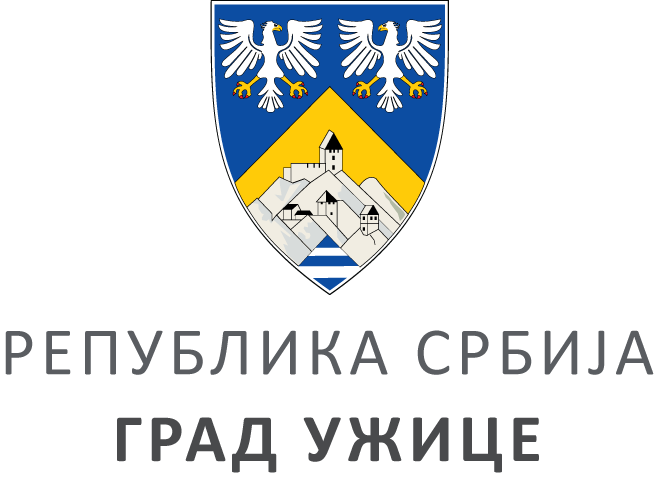 ГРАДСКА УПРАВА ЗА ИНФРАСТРУКТУРУ И РАЗВОЈГРАДСКА УПРАВА ЗА ИНФРАСТРУКТУРУ И РАЗВОЈГРАДСКА УПРАВА ЗА ИНФРАСТРУКТУРУ И РАЗВОЈГРАДСКА УПРАВА ЗА ИНФРАСТРУКТУРУ И РАЗВОЈVIII ББрој: 404-82/22ББрој: 404-82/22Датум:Датум:18.03.2022. године